ĐIỀU LỆGIẢI BÓNG ĐÁ MỞ RỘNG ALICUP LẦN II NĂM 2019MỤC ĐÍCH – QUYỀN LỢI – YÊU CẦUMục đích:Tiếp tục giải bóng đá Ali Cup mùa 1, Chào mừng Ngày Giải phóng đất nước 30/4 – 1/5, hưởng ứng cuộc vận động “Rèn luyện sức khỏe theo gương Bác Hồ vĩ đại”.Tạo sân chơi cho các thành viên trong công ty, những cá nhân đam mê bóng đá độ tuổi từ U18 trở lên.Thắt chặt tinh thần đoàn kết, rèn luyện sức khỏe của cá nhân trong công ty, tổ chức và tinh thần giao lưu, học hỏi, sân chơi bổ ích, lành mạnh cho toàn thể cán bộ nhân viên Tập đoàn Địa ốc Alibaba.Yêu cầu:Các đơn vị tham gia chấp hành nghiêm túc điều lệ và các văn bản quy định của Ban tổ chức.Nêu cao tinh thần đoàn kết, trung thực, cao thượng.Tổ chức giải an toàn, tiết kiệm và hiệu quả.Mỗi đơn vị cử 1 (Trưởng đoàn) đại diện chịu trách nhiệm đối với các thành viên tham dự giải của đơn vị mình và là đại diện chính thức làm việc với Ban tổ chức trong quá trình diễn ra giải. Phải có thư ký và chuyên viên y tế để đảm bảo tốt cho việc thi đấu.Quyền lợi:Các cá nhân, tổ chức, nhà tài trợ của mỗi đội bóng tham dự giải có cơ hội quảng bá hình ảnh thương hiệu (Banner logo, hình ảnh thương hiệu công ty được quảng bá trong suốt quá trình diễn ra giải đấu, được quay phim tư liệu phát trực tiếp trên kênh Fanpage Facebook và Youtobe của Tập đoàn Địa ốc Alibaba cũng như các Thời báo, cơ quan báo đài khác).Đây là sân chơi thể thao, là môi trường hội nhập giao lưu hợp tác giữa các cá nhân, tổ chức, công ty với nhau thông qua việc tham gia các buổi lễ khai mạc và trao giải  được tổ chức chuyên nghiệp, hoành tráng.Được in, đặt logo, tên thương hiệu tại sân bóng trong vòng thời gian giải đấu diễn ra.Các đội bóng tham gia giải sẽ nhận được quà tặng từ nhà tài trợ.ĐIỀU LỆ, KỸ THUẬTTên gọi của giải:GIẢI BÓNG ĐÁ MỞ RỘNG ALI CUP LẦN II NĂM 2019Đối tượng – thủ tục đăng ký tham dự giải: Đối tượng tham dự:Nhân viên chính thức và cộng tác viên của Công ty Cổ phần Địa ốc Alibaba. Đối tượng thi đấu mở rộng cho tất cả thanh niên trong và ngoài thành phố có độ tuổi từ 18 (sinh năm 2001) trở lên.Đội bóng của các Công ty, Trường Đại học, Cao đẳng, đội nhóm đang sinh hoạt tại thành phố hoặc được Ban Tổ Chức mời đích danh và phải là người học tập và làm việc tại đơn vị mình.Các cầu thủ từng tham gia các giải bóng đá Chuyên Nghiệp V-league , cúp Quốc Gia, giải vô địch Futsal Quốc gia, Futsal Cup Quốc Gia 2019 không được tham dự.Các cầu thủ có tiền sử về bệnh tim mạch, hô hấp ….thì không được tham dự.BTC được phép từ chối bất kỳ cầu thủ nào có từ 2 CMND (hoặc các giấy tờ tương đương) trở lên có năm sinh không trùng khớp. Trong trường hợp BTC phát hiện cầu thủ nào gian lận hồ sơ thi đấu thì cầu thủ đó sẽ bị cấm thi đấu tại các giải đấu trong hệ thống FI ít nhất 6 tháng. BTC sẽ xem xét mời CLB có cầu thủ gian lận trong các giải đấu sau. Đăng ký:Mỗi đội bóng đăng ký tối thiểu 07 cầu thủ, tối đa 15 cầu thủ (có 1 đội trưởng), một trưởng đoàn hoặc huấn luyện viên, một thư ký, một nhân viên y tế riêng.Danh sách đội bóng ghi rõ họ tên, năm sinh, 1 ảnh 3x4 kèm CMND (photo hoặc chính) hoặc bằng lái xe  gửi trực tiếp về BTC vào ngày diễn ra cuộc họp chuyên môn 08h00 ngày 14/03/2019.Bản cam kết tham gia giải (Mẫu BTC) – Có xác nhận của BTC.Thời gian tiếp nhận đăng ký hạn chót đến hết ngày 11/03/2019.Thủ tục đăng kí tham dự giải được xem là hợp lệ khi và chỉ khi hoàn tất thủ tục nộp lệ phí về BTC.Hồ sơ đăng ký tham dự giải được gửi về địa chỉ theo thông tin sau:Tên công ty	: TẬP ĐOÀN ĐỊA ỐC ALIBABAĐịa chỉ		: 120 – 122 Kha Vạn Cân, Phường Hiệp Bình Chánh, Quận Thủ Đức.Hotline BTC	: 0344556753 (Ms Trâm).THỂ THỨC THI ĐẤU VÀ CÁCH TÍNH ĐIỂMThể thức thi đấu: Nội dung nam (32 đội):32 đội bốc thăm chia thành 8 bảng A, B, C, D, E, F, G, H, mỗi bảng 4 đội và thi đấu vòng tròn tính điểm, hai đội có số điểm cao nhất và nhì trong bảng đấu sẽ tiến vào vòng 1/8, nhất A gặp nhì B, nhất B gặp nhì A, nhất C gặp nhì D, nhất D gặp nhì C, nhất E gặp nhì F, nhất F gặp nhì E, nhất G gặp nhì H, nhất H gặp nhì G.8 đội chiến thắng vòng 1/8 sẽ tiến vào tranh tứ kết, 4 đội thắng ở tứ kết sẽ vào vòng bán kết, 2 đội thắng ở bán kết sẽ tranh chung kết và 2 đội thua vòng bán kết sẽ tranh hạng ba.* Lưu ý: Bắt đầu từ vòng 1/8 đến vòng chung kết nếu hết thời gian thi đấu chính thức mà hai đội có tỉ số hòa nhau thì sẽ đá luân lưu để phân định thắng thua. Nội dung nữ (16 đội) và đôi nam nữ (16 đội):16 đội sẽ chia thành 4 bảng A, B, C, D, mỗi bảng 4 đội thi đấu vòng tròn tính điểm, hai đội có số điểm cao nhất và nhì trong bảng đấu sẽ tiến vào vòng tứ kết, nhất A gặp nhì B, nhất B gặp nhì A, nhất C gặp nhì D, nhất D gặp nhì C.4 đội thắng ở tứ kết sẽ vào vòng bán kết, 2 đội thắng ở bán kết sẽ tranh chung kết và 2 đội thua vòng bán kết sẽ tranh hạng ba.Cách tính điểm:Mỗi đội thắng ở vòng bảng được cộng 3 điểm, hòa 1 điểm, thua 0 điểm.Kết thúc trận vòng bảng đội nào có số điểm cao nhất sẽ xếp vị trí nhất bảng sau đó đến nhì bảng.Trường hợp 2 đội bằng điểm số sẽ áp dụng các chỉ số phụ để phân thứ hạng trong bảng lần lượt như sau:. Hiệu số bàn thắng bàn thua. Tổng số bàn thắng ghi được. Các chỉ số fairplay ( số thẻ phạt...). Bốc thăm chọn ra  đội thắngTHỜI GIAN, ĐỊA ĐIỂM THI ĐẤUThời gian diễn ra giải:Hạn chót nộp hồ sơ thi đấu: 11/03/2019Địa điểm nộp hồ sơ thi đấu: 120 Kha Vạn Cân, phường Hiệp Bình Chánh, quận Thủ Đức.Họp triển khai điều lệ giải và bóc thăm chia bảng: 08h ngày 14/03/2019Thời gian khai mạc giải: 17h30 ngày 16/03/2019.Thời gian diễn ra giải từ 16/03/2019 đến hết ngày 27/04/2019.Thời gian bế mạc: 18h00 ngày 27/04/2019Địa điểm thi đấu:Sân bóng đá Vạn Phúc - Quốc lộ 13, P.Hiệp Bình Phước, Q.Thủ Đức, TP.HCM.Sân bóng đá Alibaba – Phạm Văn Đồng, P. Hiệp Bình Chánh, Quận Thủ Đức.LUẬT THI ĐẤU VÀ CÁC QUY ĐỊNH KHÁCLuật thi đấu: Áp dụng luật thi đấu mới nhất sân bóng đá 5 người do Uỷ ban TDTT Việt Nam (nay là bộ văn hóa thể thao & du lịch) ban hành và các quy định trong điều lệ giải.Các quy định khác: Trang phục:VĐV chỉ được phép mang giày bata, giày chuyên dùng cho sân bóng đá mini cỏ nhân tạo (đế cao su đinh nhỏ) khi thi đấu.VĐV khi thi đấu phải mang vớ.Áo quần thi đấu do mỗi đội tự trang bị với tiêu chuẩn: đồng phục (màu áo trùng nhau trừ màu áo của thủ môn) và số áo khác nhau. Số áo phải được in to, rõ trên áo. Trong một trận đấu nếu màu áo của hai đội giống nhau thì trọng tài sẽ cho tiến hành bóc thăm để đổi màu áo hoặc mặc áo Pip của BTC.Trong lúc thi đấu VĐV không được mang đồ trang sức (đồng hồ, nhẫn, ….) và không được mang mắt kính. Chỉ có trưởng đoàn mới có quyền đề đạc, khiếu nại với BTC, khiếu nại về nhân sự phải bằng văn bản (sau khi BTC điều tra, kết luận đúng nội dung khiếu nại bên nào vi phạm điều lệ phải chịu mọi hình thức kỉ luật và lệ phí). Đặc biệt nếu trong quá trình thi đấu nếu xảy ra va chạm sau đó dẫn đến xô xác, đội nào có từ 2 thành viên trở lên tham gia xô xác trong cùng 1 tình huống sẽ bị xử thua ngay lập tức; trong trường hợp nghiêm trọng BTC sẽ thông báo loại đội đó khỏi giải và không hoàn trả lệ phí đã đóng. Các đội phải có mặt đúng thời gian nếu đến trễ quá 15 phút so với lịch thi đấu xem như bỏ cuộc và bị xử thua 0-3 (trừ trường hợp khách quan có báo với BTC). BTC không xử lý các tình huống do lỗi nhận định của trọng tài, mọi trường hợp khiếu nại về lỗi nhận định của trọng tài chỉ là cơ sở để BTC xử lý kỉ luật trọng tài, kết quả trận đấu không thay đổi. Cầu thủ hoặc ban huấn luyện (BHL) có hành vi lăng nhục, chửi bậy, xúc phạm đối thủ hay trọng tài trong thời gian diễn ra thi đấu sẽ bị loại khỏi trận đấu (cấm thi đấu đối với cầu thủ vi phạm và cấm chỉ đạo đối với BHL). VĐV bị phạt 2 thẻ vàng sẽ nghỉ trận đấu liền kề, thẻ đỏ trực tiếp nghỉ 1 trận.LỆ PHÍ THAM GIALệ phí tham gia giải là 10 triệu đồng/đội, Tập Đoàn Địa Ốc Alibaba sẽ tài trợ cho mỗi đội tham gia 9 triệu đồng, vì vậy lệ phí thực đóng sẽ là 1 triệu đồng/đội + Tiền quy cách 500.000 đồng/đội (hoàn trả sau khi khấu trừ tiền phạt thẻ).Mức tiền phạt: Thẻ vàng 100.000 đồng/thẻ, thẻ đỏ bởi 2 thẻ vàng 150.000 đồng/thẻ, thẻ đỏ trực tiếp 200.000 đồng/thẻ.Nộp lệ phí tham gia giải qua tài khoản ngân hàng kèm cú pháp nội dung nộp tiền để BTC biết đơn vị nào nộp tiền:Ngân hàng TECHCOMBANK: 19033299872013, Phạm Thị Ngọc Trâm – Chi nhánh Bình Thạnh.Thời hạn nộp lệ phí trong vòng 3 ngày làm việc kể từ thời điểm đăng kí.CƠ CẤU GIẢI THƯỞNG: (dành cho mỗi hình thức)Giải thưởng có: Tiền mặt, huy chương, cờ lưu niệm, cúp vô địch, quyền lợi PR từ giải đấu, Qùa tặng từ các Đơn vị Tài trợ.Trong trường hợp cần thiết, BTC có quyền thay đổi và bổ sung điều lệ.TPHCM, ngày 27 tháng 02 năm 2019      TRƯỞNG BAN TỔ CHỨC  								     NGUYỄN LÊ HOÀNG LANTẬP ĐOÀN ĐỊA ỐC ALIBABACÔNG TY TNHH TRUYỀN THÔNG ALI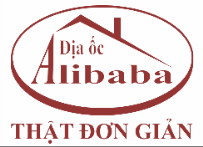 CỘNG HOÀ XÃ HỘI CHỦ NGHĨA VIỆT NAMĐộc Lập – Tự Do – Hạnh PhúcTÊN GIẢIGIẢI THƯỞNGGIÁ TRỊGIẢI THƯỞNGTập thểGiải nhất - THỐNG NHẤT ĐẤT NƯỚC15.000.000đTập thểGiải nhì - GIẢI PHÓNG MIỀN NAM10.000.000đTập thểGiải ba – TỔNG TẤN CÔNG8.000.000đTập thểGiải khuyến khích – HUY ĐỘNG TOÀN DÂN5.000.000đGiải phụ-Giải LỰC LƯỢNG CHUYÊN CẦN (Đội tập luyện chăm chỉ)5.000.000đCá nhân01 Giải ANH HÙNG GIẢI PHÓNG QUÂN (Vua phá lưới)2.000.000đCá nhân01 Giải ANH HÙNG BẤT KHUẤT (Thủ môn xuất sắc nhất)2.000.000đ